§5082.  Long-term Care Partnership Program; availability of qualified policies1.  Definitions.  As used in this section, unless the context otherwise indicates, the following terms have the following meanings.A.  "Eligible policyholder" means:(1)  An individual who holds a qualified individual policy issued before or during the notice period by an insurer that actively markets individual partnership policies in this State on or after the effective date of this section and is not receiving benefits or in a waiting period to receive benefits; or(2)  An employer or other group policyholder that holds a qualified group policy issued before or during the notice period by an insurer that actively markets group partnership policies in this State on or after the effective date of this section.  [PL 2011, c. 198, §1 (NEW).]B.  "Long-term Care Partnership Program" means the Long-term Care Partnership Program established in Title 22, section 3174‑GG.  [PL 2011, c. 198, §1 (NEW).]C.  "Notice period" means the period between July 1, 2004 and the date an insurer begins actively marketing partnership policies in this State.  [PL 2011, c. 198, §1 (NEW).]D.  "Partnership policy" means a long-term care insurance policy with an effective date of July 1, 2009 or later that is offered with the intent to meet the requirements of the Long-term Care Partnership Program.  [PL 2011, c. 198, §1 (NEW).]E.  "Qualified policy" means a long-term care insurance policy that is offered with the intent to meet the requirements of 26 United States Code, Section 7702B(b).  [PL 2011, c. 198, §1 (NEW).][PL 2011, c. 198, §1 (NEW).]2.  Notice.  The following provisions apply to an insurer that actively markets a partnership policy in this State on or after the effective date of this section. With respect to an employer group, an insurer shall provide any notice required under this section to the employer that is the policyholder of a qualified policy.A.  An insurer that actively markets partnership policies in this State as of the effective date of this section shall provide notice to an eligible policyholder that purchased a qualified policy during the notice period that the policyholder may be able to participate in the Long-term Care Partnership Program.  The insurer shall initiate the exchange process in accordance with subsection 4 within 12 months of the effective date of this section.  [PL 2011, c. 198, §1 (NEW).]B.  An insurer that begins to actively market partnership policies in this State after the effective date of this section shall provide notice to an eligible policyholder that purchased a qualified policy during the notice period that the policyholder may be able to participate in the Long-term Care Partnership Program.  The insurer shall initiate the exchange process in accordance with subsection 4 within 12 months of the date the insurer begins to market partnership policies in this State.  [PL 2011, c. 198, §1 (NEW).][PL 2011, c. 198, §1 (NEW).]3.  Request for review.  In addition to the requirements of subsection 2, at the request of an eligible policyholder of a qualified policy issued prior to the notice period, an insurer that actively markets partnership policies in this State shall review the qualified policy to identify whether the qualified policy meets the requirements of the Long-term Care Partnership Program and take an action described in subsection 4, paragraph A or B. If a request for review under this subsection is made more than 12 months after the effective date of this section, the insurer has no obligation to review the policy.[PL 2011, c. 198, §1 (NEW).]4.  Exchange process.  An insurer that actively markets partnership policies in this State shall identify those qualified policies issued during the notice period that currently meet all the requirements of the Long-term Care Partnership Program as specified in Bureau of Insurance Bulletin 368 dated January 22, 2010 for use with the Long-term Care Partnership Program and those that do not meet all of the requirements and:A.  For those qualified policies that currently meet all of the requirements, issue to each policyholder the Important Notice Regarding Your Policy's Long-term Care Insurance Partnership Status, as prescribed in the Appendix of Bureau of Insurance Bulletin 368 dated January 22, 2010, along with a policy amendment reflecting the effective date of the partnership status; and  [PL 2011, c. 198, §1 (NEW).]B.  For those qualified policies that do not meet all of the requirements, notify each policyholder that the policy may be eligible for an exchange to a partnership policy. The insurer shall also notify the policyholder that the exchange is subject to underwriting and that the premium for the new policy is based on the policyholder's attained age on the date of the exchange. The policyholder has 60 days from the date of the notice to consider this offer. If the policyholder accepts the offer after 60 days, the insurer is not obligated to process an exchange. If the policyholder requests additional coverage, the additional coverage is also subject to underwriting and the premium for the additional coverage must be based on the policyholder's attained age on the date the changes take effect.  [PL 2011, c. 198, §1 (NEW).][PL 2011, c. 198, §1 (NEW).]5.  Individual policyholder no longer receiving benefits.  If an individual policyholder is not an eligible policyholder because the policyholder is receiving benefits or is in a waiting period to receive benefits, that individual policyholder has 12 months from the expiration of any waiting period after which the policyholder does not begin to receive benefits or from the expiration of any period when benefits have ended to request a review by an insurer as otherwise provided under subsection 3.[PL 2011, c. 198, §1 (NEW).]6.  Applicability.  If an insurer does not actively market both individual and group partnership policies in this State, this section applies to that insurer only with respect to the particular market in which the insurer actively markets partnership policies.[PL 2011, c. 198, §1 (NEW).]SECTION HISTORYPL 2011, c. 198, §1 (NEW). The State of Maine claims a copyright in its codified statutes. If you intend to republish this material, we require that you include the following disclaimer in your publication:All copyrights and other rights to statutory text are reserved by the State of Maine. The text included in this publication reflects changes made through the First Regular and First Special Session of the 131st Maine Legislature and is current through November 1. 2023
                    . The text is subject to change without notice. It is a version that has not been officially certified by the Secretary of State. Refer to the Maine Revised Statutes Annotated and supplements for certified text.
                The Office of the Revisor of Statutes also requests that you send us one copy of any statutory publication you may produce. Our goal is not to restrict publishing activity, but to keep track of who is publishing what, to identify any needless duplication and to preserve the State's copyright rights.PLEASE NOTE: The Revisor's Office cannot perform research for or provide legal advice or interpretation of Maine law to the public. If you need legal assistance, please contact a qualified attorney.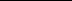 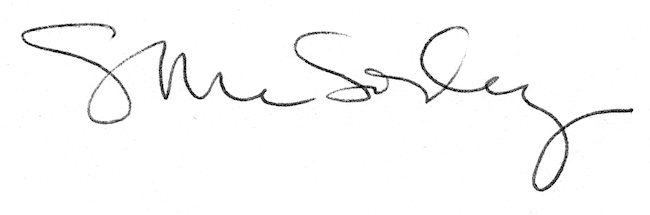 